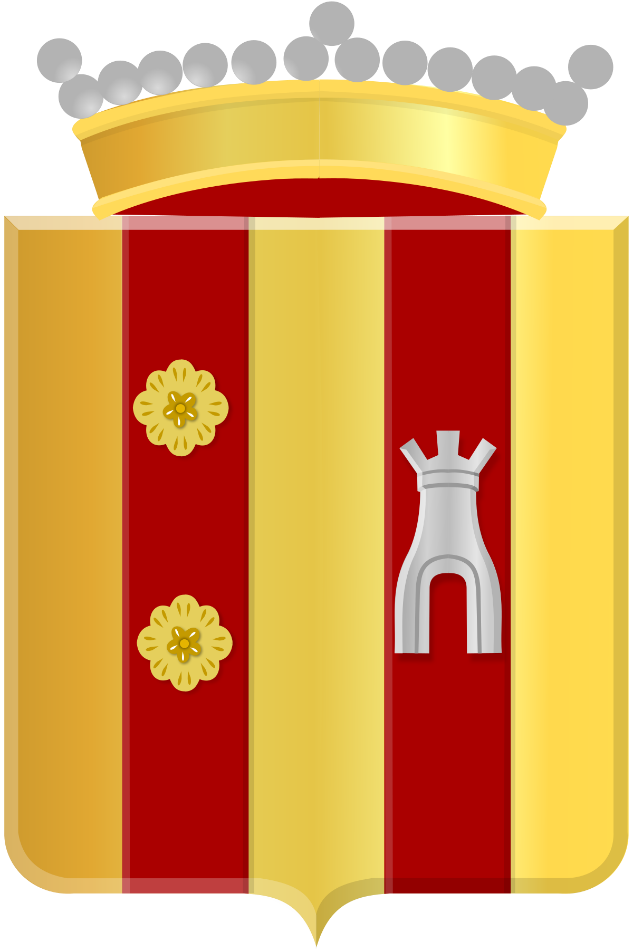 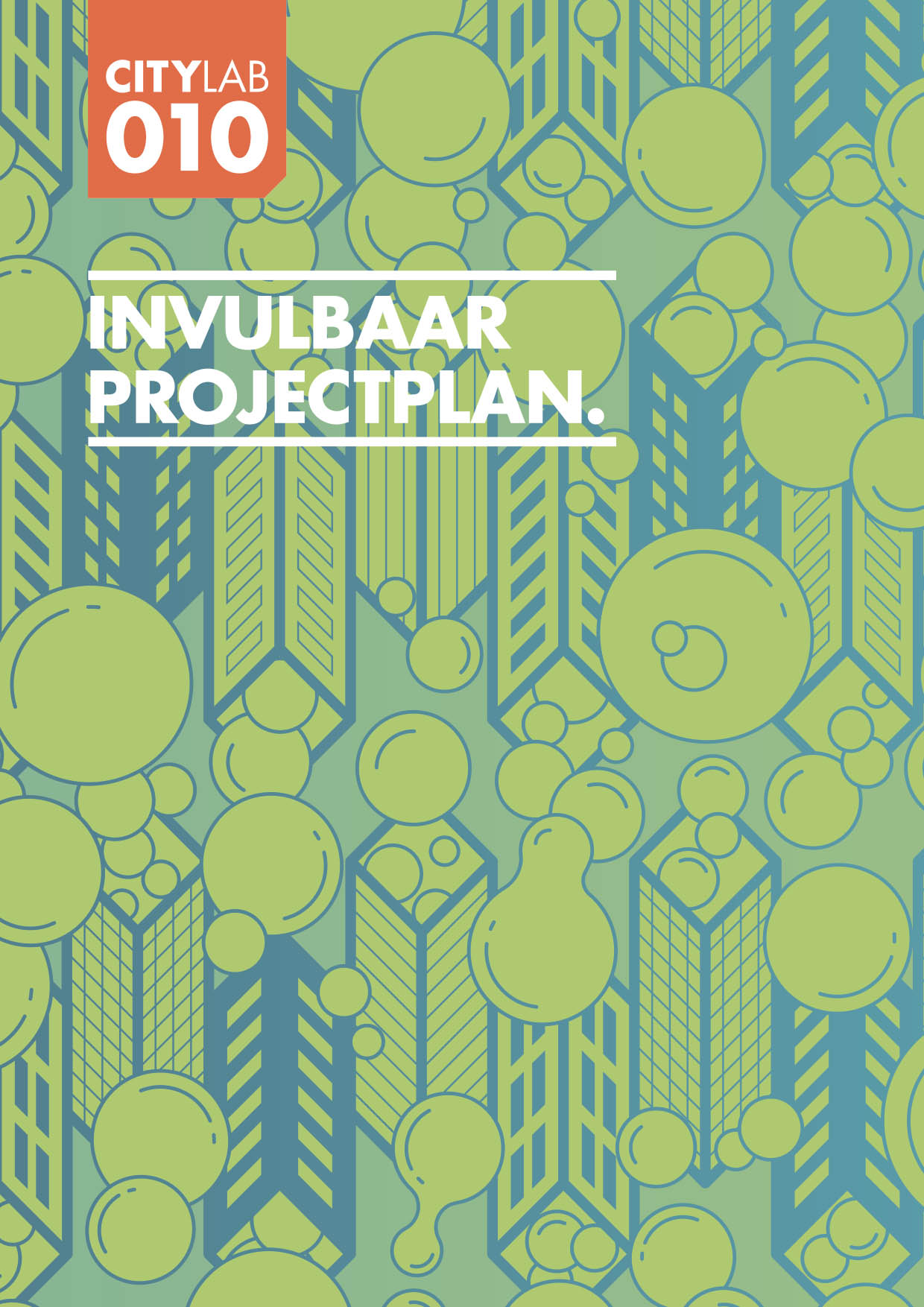 Algemene gegevens01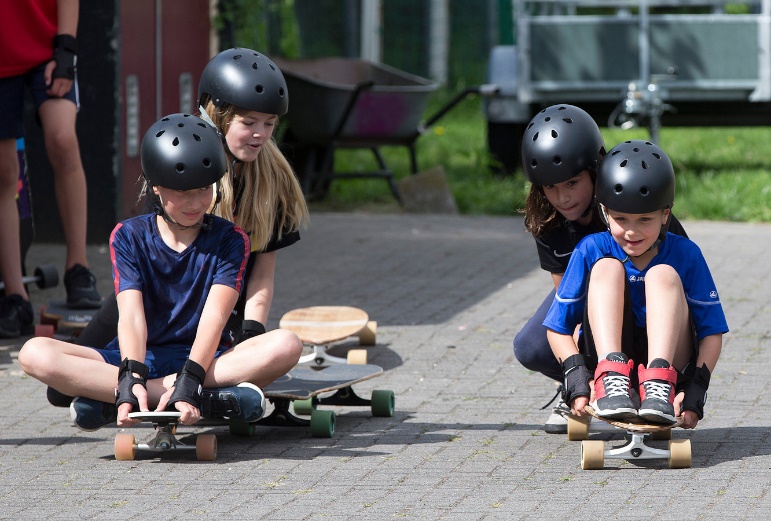 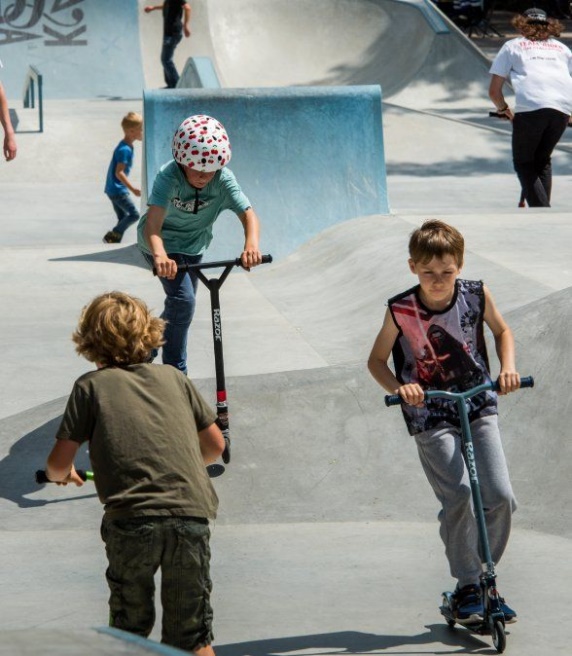 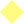 Het initiatief 02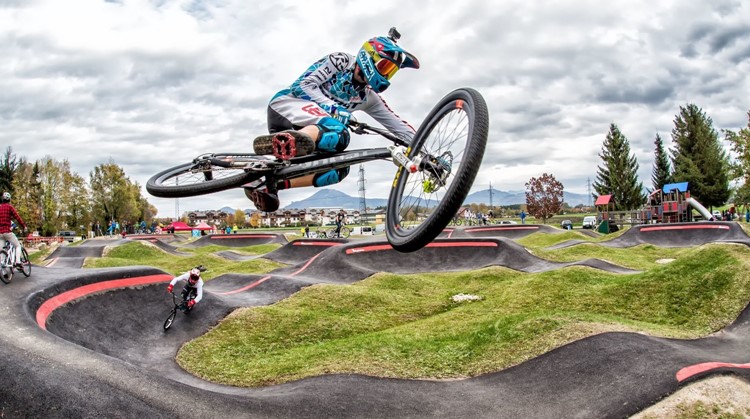 Plan van aanpak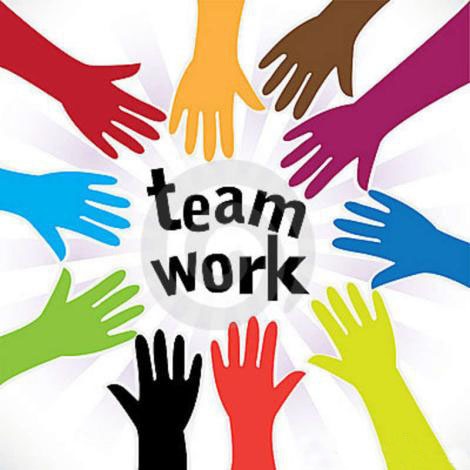 03De begrotingZie bijlage04Verantwoording05Bijzondere onderdelen06Toekomstvisie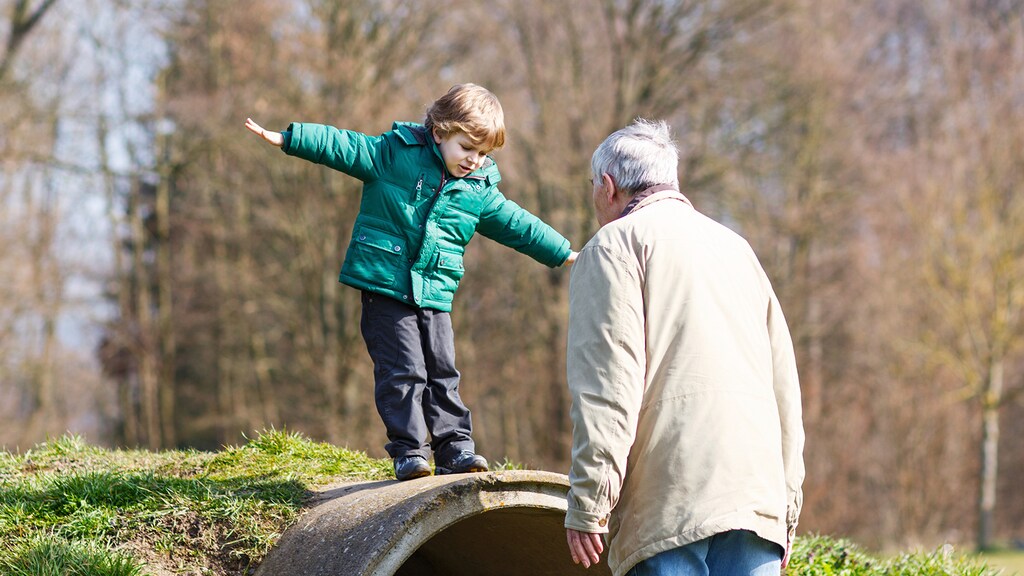 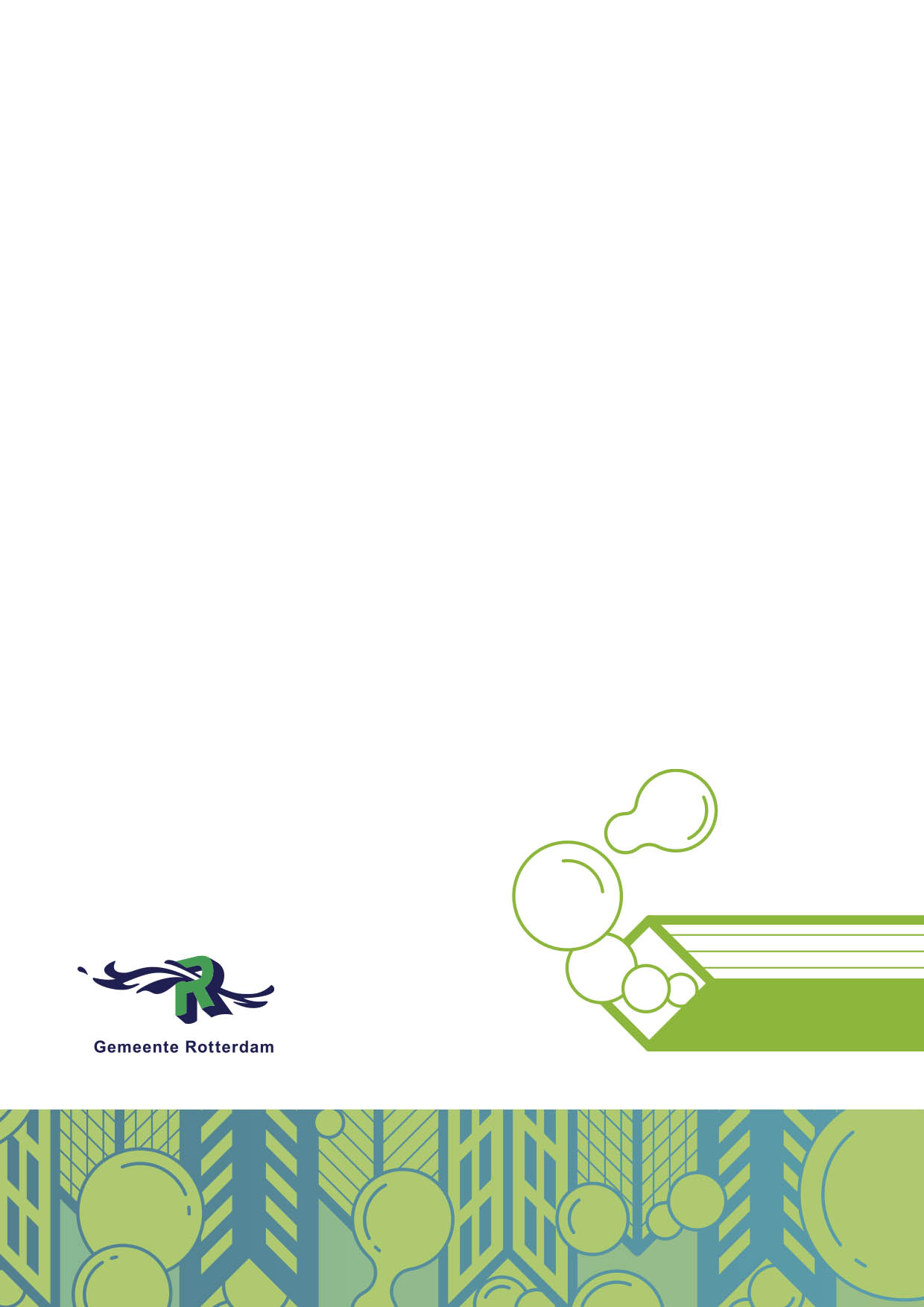 Naam projectplan/initiatiefUrban Sportpark RozenburgNaam contactpersoonJeroen van der Vliet, Sander Warmerdam, Robert GoedendorpNaam organisatieStichting Rozenburg BloeitAdres/postcode Postbus 1221 / 3180AE RozenburgTelefoonnummer 0653302911Emailadres info@rozenburg-bloeit.nlLink van de planpagina op www.citylab010.nl https://citylab010.nl/account/Hoogte aanvraag subsidie € 75.000Samenvatting projectplan/initiatief Het projectplan is een initiatief om een eerste aanzet te geven tot het opnieuw inrichten en ontwikkelen van het park aan de Esdoornlaan.Het doel is om de komende jaren In samenwerking met de afdelingen van de Stadsontwikkeling en Stadsbeheer van de gemeente Rotterdam een sport en beweegpark te ontwikkelen voor ALLE bewoners van Rozenburg!Dit projectplan is een basis/eerste aanzet om deze ontwikkeling in te zetten.De aanleg van de PUMPTRACK wordt het centrale punt van het park waar omheen ook de andere urbansports aanbod kunnen gaan plaats vinden, zoals daar zijn, freerunning, klimmen, skateboarden, BMX fietsen, bootcamps, rollerskaten, mountainbiken, 3x3 basketbal, stuntsteppen, CalisthenicsIn een volgende fase moeten ook de onderdelen wandelen, spelen en bewegen voor jong en/samen met oud ontwikkeld worden in het park! Urbansports maken al vele jaren een spectaculaire groei door. Ook in Nederland is er een groeiende belangstelling voor deze sporten. Tijdens de COVID-19 periode is er eigenlijk alleen maar een grotere behoefte voor gekomen. (Opm.:  Urbansport staat op nr 1 van meest behoefde sporten tijdens Coronatijd! Zie onderzoek Gem RotterdamDeze openbare buitensportplek stimuleert iedereen, van jong tot oud om samen te sporten in de buitenlucht.Met het motto “Spelen en bewegen in het groen voor kids en volwassenen.” Kortom: Sport verbindt en het is leuk en geschikt voor een brede doelgroep. Het helpt bij de ontwikkeling van mobiliteit bij kinderen. Het gebruik is laagdrempelig en veilig. Met name de kinderen kunnen hun sport beoefenen, trainen & spelen om hun kwaliteiten te verbeteren en uiteraard plezier te maken.Vernieuwend!In het SPORT EN BEWEEG – Urban- SPORTSPARK Rozenburg worden  alle doelgroepen bij elkaar gebracht een uniek sportpark vanwege de vele mogelijkheden om te bewegen en sportenHet initiatief is een samenwerking tussen gemeente en bewoners waarbij een aantal bewoners (wij de projectgroep) de leiding nemen in de ontwikkeling van het park!Wij Rozenburgers willen graag samen dit ontwikkelen zodat het echt een sport en beweegpark wordt van alle Rozenburgers! Omdat alle organisaties mee mogen en kunnen denken maar ook gaan helpen bij het ontwikkelen van het park! Zowel op sport, cultuur als welzijn gebied.Omdat wij als projectgroep het initiatief hebben genomen als vertegenwoordigers van alle Rozenburgers de eerste stap te zetten om de basis te leggen voor dit project waar vroeger de gemeente bepaalde hoe de buitenruimte wordt ingericht.  Waarom de keuze voor de start met een PUMPTRACK? Uiteraard is dit de vraag vanuit de jeugd! In de omgeving van Rozenburg zijn er geen mogelijkheden voor de jeugd om hier gebruik van te maken. Een pumptrack zorgt gelijk voor een breed scala urbansporten… skaten skateboarden, steppen, BMX. Onze jeugd doelgroep in Rozenburg is groeiende en de mogelijkheden zijn beperkt! (één Cruyffcourt)    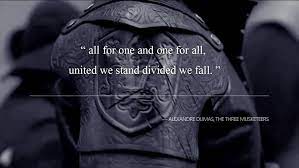 1.2 De DoelgroepenJEUGD VAN 7 T/M 18 JAARDe doelgroep voor de PUMPTRACK is ONZE JEUGD VAN 7 T/M 17 JAAR. We spreken dan over zo’n 1300 jongeren in Rozenburg. Veel jongeren verlaten sportverenigingen als zij naar het voortgezet onderwijs gaan. Vooral de urbansporten spreekt deze doelgroep aan omdat ze VRIJ en ONGEBONDEN zijn!Voor deze doelgroep is alleen een Cruijffcourt sinds februari 2021 beschikbaar waar grote groepen gebruik van maken, maar omdat dit de enige plek is waar ze terecht kunnen ontstaat hier overlast. Door meer mogelijkheden te bieden (PUMPTRACK) Komt er gelijk een spreiding van deze doelgroep en is dus mede een oplossing voor het probleem.Volwassen tussen 19 en 65 jaar kunnen hier uiteraard ook gebruik van maken, met de diverse sporten. Uit deze doelgroep van 7500 inwoners zijn er 2500 inwoners actief bezig in de sporten; mountainbiken, skateboarden. Kortom, deze locatie biedt de ideale mogelijkheid om met het hele gezin te sporten, recreëren. 2.1 Planning November 2020                     Initiatief planontwikkeling December 2020                     Start Fondsen wervingFebruari 2021                        Overleg met Stadsontwikkeling en Stadsbeheer                                                April 2021                               Locatie toegewezen door StadsontwikkelingMei 2021                                 City lab aanvraag ingediendJuni 2021                                Definitief plan indienenAugustus 2021                       Overleg met Stadsontwikkeling in kader opdracht herinrichting park en eventuele benodigde vergunningen    November 2021                      Tekening ontwerp pumptrack oplaten maken en verdere inrichting park*November 2021                       beslissing toekenning citylab010 bekend?December 2021                       Samen met gemeentegrond Bouwrijp makenMaart 2022                               Start bouw PUMPTRACKJuni 2022                                 FEESTELIJKE  OPENING   PUMPTRACKNaast de bouwer Velo Solutions benaderen om een concept plan te tekenen, voor de pumptrack. Ook samen met Stadsontwikkeling ontwerp van gehele park voor plaatsing andere onderdelen. Dit in het kader van opdracht herinrichting park Esdoornlaan.-2.2 Ondersteunende actiesIn samenwerking met Jongerenwerk Dia Rozenburg een jongeren bijeenkomst te organiseren om de betrokkenheid en inzet van de jongeren bij het project te activeren om zo vandalisme en vervuiling te voorkomen. (Motto: eigen nest bevuil je niet) 2.3 De aanvrager https://rozenburg-bloeit.nl/2.4 De projectorganisatie Urban Sportpark Rozenburg.Stadsontwikkeling Gemeente RotterdamStadsbeheer Gemeente RotterdamSander WarmerdamJeroen van der Vliet Robert Goedendorp2.5 Beschrijf de samenwerkingsverbanden Stadsontwikkeling – Plan herinrichting totale park samen uitwerken en taakverdeling(ligt een opdracht)Stadsbeheer – overleg over groen onderhoud en vuilafvoer(ligt een opdracht)Velo Solutions – ontwerp en uitvoering van het pumptrack overige sportenGebiedscommissie Rozenburg- overleg/ ondersteuningSportbedrijf Rotterdam – Sportregie – Met Sportaanbieders nieuw aanbod creëren in het parkSportsupport – betrekken van verenigingen (o.a. Mountainbike -workshops)Welzijn Dia Rozenburg- Jongerenwerk- activeren jongerenCultuurscout- aankleding van Park. Vb instructie/ parkregels borden ontwerpenAls onze projectgroep deze bijdrage ontvangt zal zij uiteraard zorg dragen voor een goede uitvoering en Citylab010 op de hoogte houden van de ontwikkelingen. Na 2 jaar Kan er een onderzoek worden gedaan over het gebruik van het park onder de Rozenburgers. Voorstel is om een stagiaire van de Hogeschool Rotterdam hiervoor te vragen die het gebruik kan onderzoeken en hoe we de kwaliteit van het park kunnen optimaliseren.  5.1 DraagvlakDoor de komende jaren het park verder  te ontwikkelen en er voor alle doelgroepen er beweeg elementen komen is het draagvlak breed. Van opa’s en Oma’s die met hun kleinkinderen kunnen wandelen en spelen tot aan volwassenen die hun trimbaantje kunnen aflopen en gebruik kunnen maken van calisthenics apparatuur. Het wordt een park voor iedereen en de belangen zijn dan ook voor iedereen.Ook de lokale ondernemers zijn bereidt om een bijdrage te leveren voor deze verdere ontwikkeling. Reacties van Facebook: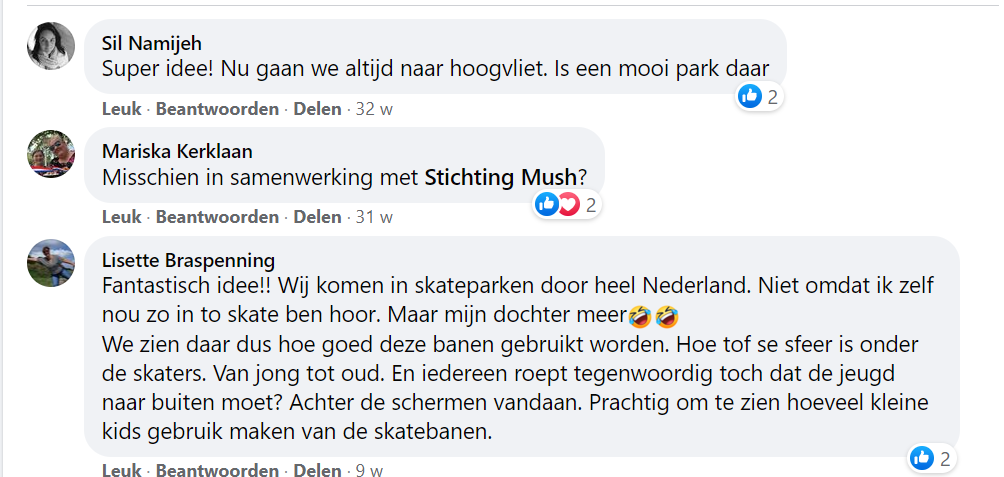 6.1 Opschaalbaarheid In het plan is aangegeven dat de aanleg van de Pump Rack de basis is voor het ontwikkelen van het Sport- en Beweegpark in Rozenburg.Voor de uitbreiding van de andere onderdelen Calisthenics, klimmen, freerunning, dansvloer, 3x3 basketbal  etc. Worden nu al bedrijven, ondernemers  aangesproken voor financiering. Voor aanleg van paden, trimroutes, natuurlijke  klim en klauter parcours, natuurlijke freerunning(v.b. gebruik maken van natuur elementen(natuur speeltuin)  hopen wij ook dat Stadsontwikkeling hierbij wil ondersteunen.Om het gebruik van het park te optimaliseren zal er met sportaanbieders, workshops en evenementen en sportwedstrijden georganiseerd worden, zodat het een bruisend park wordt!